Северо-Восточный федеральный университет им. М.К. АммосоваНаучная библиотекаИнформационный центр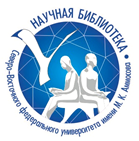 БЮЛЛЕТЕНЬ НОВЫХ ПОСТУПЛЕНИЙИюль – август – сентябрь  2023В информационный «Бюллетень новых поступлений» включены документы, поступившие в отделы НБ СВФУ за июль –август – сентябрь 2023г. Бюллетень составлен на основе записей Электронного каталога.Материал расположен в систематическом порядке по отраслям знаний.Записи включают библиографическое описание изданий и название отдела в сокращенном виде, в фонд которого поступило данное издание. Список сокращений приводится в «Бюллетене».Информационный «Бюллетень новых поступлений» выпускается в печатном и электронном виде. Электронная версия отражена на сервере НБ СВФУ по адресу: http://libr.s-vfu.ru СокращенияОРФ                            Отдел резервного фондаОглавлениеЕстественные наукик139061. - к139062. - к139063   Экология и рациональное природопользование: учебная программа по направлению подготовки 06.03.01 “Биология” / Министерство сельского хозяйства Российской Федерации Арктический государственный агротехнологический университет; составитель Н. В. Попова. – Якутск: Издательский дом СВФУ, 2023. - 24 с. УДК 574(073)ББК 20.1я73КХ—2; НЗ ЕТЛ—1к138498. - к138499. - к138500   Экологическая защита социоприродной среды на промышленно-осваиваемых территориях: (методологические основы экологической безопасности): учебное пособие / И. В.Ядрихинский, Д. А. Филатова, Т. Р. Егорова, В. М. Ефимов, Л. А. Пестрякова; рецензенты: Н. С.Киприянова, д.м.н., М. М. Черосов, д.б.н.; под редакцией О. И. Молдаванова д.ф.н., к.т.н. профессора; Министерство науки и высшего образования Российской Федерации, Северо-Восточный федеральный университет имени М. К. Аммосова, Институт естественных наук. - Якутск: Издательский дом СВФУ, 2023. - 431, [1] с. УДК 502(075.8)ББК 20.18я73КХ—2; НЗ ЕТЛ—1Физико-математические наукик138585. - к138586. - к138587Международная конференция по математическому моделированию. X Международная конференция по математическому моделированию, посвященная 30-летию Академии наук Республики Саха (Якутия) и памяти Первого Президента Академии наук РС(Я), член корреспондента РАН Филиппова Василия Васильевича: тезисы докладов, Якутск, 17-20 июля 2023 г. = 10th International Conference on Mathematical Modeling dedicated to the 30th Anniversary of Academy of Sciences of the Republic of Sakha (Yakutia) / под ред. д.ф.-м.н. Н. П. Лазерева. - Якутск: Издательский дом СВФУ, 2023. - 195, [1] с. УДК 519.876.5(063)ББК 22.1я431КХ—3Биологические науки  Анатомия и физиология опорно-двигательного аппарата: учебное пособие / Министерство науки и высшего образования Российской Федерации, Северо - Восточный федеральный университет им. М. К. Аммосова, Медицинский институт; составители Е.Е. Егорова, А. А. Осинская. - Якутск: Panda Print, 2023. - 111 с. УДК 611.7(078.5)ББК 28.7КХ—1Анатомия человека: нервная и сердечно-сосудистая системы : учебное пособие / Министерство науки и высшего образования Российской Федерации, Северо-Восточный федеральный университет имени М. К. Аммосова, Медицинский институт ; составители: Е. Е. Егорова, Е. П. Сергина. - Якутск: Panda Print, 2023. - 168 с. УДК 611.1(075.4) +611.8(075.4)ББК 28.706я7677497Жмылев, Павел Юрьевич.   Камнеломки России: монография / П. Ю. Жмылев, М. А. Коваленко; рецензенты: кандидат биологических наук О. В. Чередниченко, кандидат географических наук О. В. Морозова; Министерство науки и высшего образования Российской Федерации, Государственный университет “Дубна”, Факультет естественных и инженерных наук, Кафедра экологии и наук о Земле. - Дубна: Государственный университет “Дубна”, 2023. - 207, [1] с. УДК 582.717(470)ББК 28.59КХ—1Дк19533Иванов, Юрий Николаевич (генетик, зоолог; 1937-).   Биология, экология и политические учения: сборник статей в газету "Завтра" / Ю. Н. Иванов. -3-е, доп. - Новосибирск: Академпостер, 2023. - 128, [1] с. УДК 57(045)ББК 28я43КХ—1к139029Петров, Роман Егорович.   Углекислотный газообмен типичных тундровых экосистем Северо-Востока России: автореферат диссертации на соискание ученой степени кандидата биологических наук: специальность 1.5.15 "Экология" / Петров Роман Егорович; научный руководитель: доктор биологических наук Максимов Т. Х. - Томск: [б. и.], 2023. - 31 с.УДК 574(571.56+571.65) (043.3)ББК 28.080(2Рос) я0311.5.15КХ—1Технические наукик138986   Курс лекций Проектирование и разработка интерфейсов пользователя: учебное пособие: направление: 09.00.00. Информатика и вычислительная техника: специальность: 09.02.07 Информационные системы и программирование / Министерство науки и высшего образования Российской Федерации, ФГАОУ ВО "Северо-Восточный федеральный университет им. М.К. Аммосова", Колледж инфраструктурных технологий, Кафедра эксплуатации и обслуживания информационных систем; составители: Г. Ю. Протодьяконова, И. А. Романова. - Якутск: Дани-Алмас, 2023. - 173 с. УДК 004.45: 004.738.52 (075.8)ББК 32.973.26-018.2я7КХ—1Технология металлов677474. - 677475Жуковский, Михаил Олегович.   Инструменты и практика малых взвешиваний в Древней Руси: (IX-XIII вв.): монография / М. О. Жуковский. - Москва: Наука, 2022. - 380, [1] с. УДК 681.26(47).02(091)ББК 34.9(2)41КХ—2к139094Коврова, Дария Филипповна.   Русско-немецко-английский словарь-справочник по направлению "Машиностроение" / Д. Ф. Ковров; рецензенты С. Е. Коврова, к.п.н., доцент, Н. И.Голиков, д.т.н.; Министерство науки и высшего образования Российской Федерации, Северо-Восточный федеральный университет им. М. К. Аммосова, Колледж инфраструктурных технологий. - Якутск: Издательский дом СВФУ, 2023. - 87, [1] с. УДК 621(038)ББК 34.4я21КХ—1к138337. - к138338. - к138339. - к138981. - к138982. -к138983Попов, Александр Леонидович (канд. техн. наук).   Технология бетона, строительных изделий и конструкций: учебно-методическое пособие / А. Л. Попов, С. Г. Анцупова, Д. В. Васильева; рецензенты: Т. А. Корнилов, О. И. Матвеева;Министерство науки и высшего образования Российской Федерации, Северо-Восточный федеральный университет имени М. К. Аммосова, Инженерно-технический институт. - Якутск: Издательский дом СВФУ, 2022. - 135 с.УДК 691.32(075.8)ББК 38.33я73КХ—3; НЗ ЕТЛ—3Общее растениеводство677472Котов, Василий Владимирович (канд. с.-х. наук).   Воронежская сирень / В. В. Котов, В. Н. Котов. - Воронеж: [б. и.], 2023. - 224 с.УДК 582.931.4(470.324)ББК 41.3(2Рос) +42.37(2Рос)КХ—1к139067. - к139068. - к139069   Системы земледелия: методические указания и задания к практическим занятиям для студентов очной и заочной форм обучения по направлению 35.03.04-Агрономия /   Министерство сельского хозяйства Российской Федерации, Арктический государственный агротехнологический университет, Октёмский филиал; составитель А. З. Платонова. -Якутск: Издательский дом СВФУ, 2023. - 43 с. УДК 633.1(073)ББК 41.4(2Рос.Яку) я73КХ—2; НЗ ЕТЛ—1к139073. - к139074. - к139075   Кормопроизводство: методические указания и контрольные задания для студентов по направлению 35.03.04-Агрономия / составитель А. З. Платонова, к.с.-х.н., доцент кафедры агрономии Октемского филиала АГАТУ; рецензенты: Н. В. Барашкова, д.с.- х.н., г.н.с. Н. А. Слепцова, к.с.-х.н. ; Министерство сельского хозяйства Российской Федерации, Арктический государственный агротехнологический университет, Октемский филиал. - Якутск: Издательский дом СВФУ, 2023. - 11, [1] с. УДК 633.2(072)ББК 42.2я7КХ—2; НЗ ЕТЛ—1Специальное (частное) растениеводствок139070. - к139071. - к139072Осипова, Валентина Валентиновна (канд. с.-х. наук).   Кормопроизводство и луговодство: учебная программа: дисциплина: Б. 1.0.33 "Кормопроизводство и луговодство" Образовательная программа по направлению подготовки 35.03.04 - Агрономия / Осипова В. В., Платонова А. З.; Министерство сельского хозяйства Российской Федерации, Арктический государственный агротехнологический университет, Октемский филиал. - Якутск: Издательский дом СВФУ, 2023. - 41 с. УДК 636.085.532(073)ББК 45.45я73КХ—2; НЗ ЕТЛ—1Здравоохранение. Медицинские наукик139030Абулдинов, Антон Сергеевич.   Закономерности нарушения кислородного статуса крови и гемодинамики фетоплацентарного комплекса при внебольничной пневмонии бактериальной и вирусной (COVID-19) этиологии: автореферат диссертации на соискание ученой степени кандидатамедицинских наук: специальность 3.3.3 Патологическая физиология / Абулдинов АнтонСергеевич; научный руководитель: доктор биологических наук, профессор РАН Андриевская И. А. - Благовещенск: [б. и.], 2022. - 27 с. УДК 618.3(043.3)ББК 57.16я0313.3.3КХ—1к138641. - к138642. - к138643   Вирусные гепатиты и беременность: учебное пособие / авторы-составители: С. С. Слепцова, Н. И. Дуглас, П. С. Дьячковская [и др.]; рецензенты: Е. А. Сандакова, Т. Т. Бугаева; Министерство науки и высшего образования Российской Федерации, Северо-Восточный федеральный университет им. М. К. Аммосова, Медицинский институт. - Якутск: Издательский дом СВФУ, 2023. - 119, [1] с. УДК 616.36-002-036.22(075.8)ББК 52.63я73КХ—3к137631. - к138925. - к138926   Великий шаман Никон: воспоминания ; составитель Н. Е. Васильев ; перевод Л. С.Борисовой ; под редакцией А. Е. Шапошниковой ; [авторы вступит ст.: В. С. Поскачин, В. Е.Васильев]. - Якутск : Айар, 2022. - 252, [2] сУДК 615.89(=512.157)(092)ББК 53.59д(2=634.1)КХ—3к139100. - к139101. - к139102Николаева, Татьяна Яковлевна.   Нейродегенеративные заболевания: учебное пособие / Т. Я. Николаева, А. А. Таппахов, Э. Э. Конникова; Министерство науки и высшего образования Российской Федерации, ФГАОУ ВО "Северо-Восточный федеральный университет им. М. К. Аммосова", Медицинский институт. - Якутск: Пре100 Принт, 2023. - 144 с. УДК 616.85ББК 56.12КХ—3к139055. - к139056. - к139057   Острое повреждение почек: факторы риска развития, диагностика и лечение: учебное пособие / Министерство науки и высшего образования Российской Федерации, Северо-Восточный федеральный университет имени М. К. Аммосова Медицинский институт / авторы-составители: А. С. Коростелев, А. Ф. Потапов, А. А. Иванова. - Якутск: Издательский дом СВФУ, 2023. - 99 с. УДК 616.61-002(075.8)ББК 54.14я73КХ—2; НЗ ЕТЛ—1к138996. - к138997. - к138998. - к138999. - к139000Семенов, Сергей Иннокентьевич (д-р мед. наук; 1960).   Вирусные гепатиты в Республике Саха (Якутия): достижения и результаты изучения / С. И. Семенов; рецензенты: К. К. Кюрегян, Д. Г. Тихонов; Министерство науки и высшего образования Российской Федерации, Северо-Восточный федеральный университет имени М. К. Аммосова, Медицинский институт. - Новосибирск: Наука, 2023. - 193 с. УДК 616.36-002.2(571.56)ББК 54.13(2Рос.Яку)КХ—3; НЗ ЕТЛ—2Общественные наукик138812. - к138813. - к138814   Этносоциальные процессы в Якутии: современный ракурс и перспективы развития = Ethnosocial processes in Yakutia: modern perspective and development prospects: коллективная монография / В. Б. Игнатьева, Е. Г. Маклашова, А. Г. Томаска [и др.]; ответственный редактор: кандидат исторических наук В. Б. Игнатьева; [Федеральный исследовательский центр "Якутский научный центр Сибирского отделения Российской академии наук", Институт гуманитарных исследований и проблем малочисленных народов Севера]. - 2-е изд., доп. - Новосибирск: Наука, 2022. - 295 с. УДК 316.334.52:39(571.56)ББК 60.54(2Рос.Яку)КХ—3Историяк138493. - к138494. - к138495Винокурова, Лилия Иннокентьевна.   Слепцов Петр Вонифатьевич. Хатанго-Анабарские тетради / Л. И. Винокурова; Институт гуманитарных исследований и проблем малочисленных народов Севера Сибирского отделения Российской академии наук. - Якутск: Издательский дом СВФУ, 2023. - 47, [1] с.УДК 39(=512.157)"1925/1930"+929CлепцовББК 63.5(2Рос.Яку)КХ—2; НЗ ГЛ—1677476. - 677477   Великобритания и Латинская Америка: (XVI–XXI вв.) / Российская академия наук, Институт всеобщей истории; ответственный редактор Е. А. Ларин. - Москва: Наука, 2022. - 634, [2] с.УДК 94(410) +94(8=6)ББК 63.3(4Вел) +63.3(70)КХ—2677478. - 677479   Походная канцелярия Александра Даниловича Меншикова: (1703-1705): [к 350-летию со дня рождения Петра] = Field chancellery of Alexander Danilovich Menshikov (1703-1705) / Санкт- Петербургский институт истории Российской академии наук; авторы-составители: Е. В. Анисимов [и др.]. - Санкт-Петербург: Историческая иллюстрация, 2022. - 941, [2] с. УДК 94(47) +929МеншиковББК 63.3(2)6-8КХ—2677488. - 677489   Советская федерация: от империи к модерности. 1917-1941 гг.: монография / Д. А. Аманжолова, К.С. Дроздов, Г. В. Костырченко, Т. Ю. Красовицкая; Российская академия наук, Институт российской истории. - Москва; Санкт-Петербург: Центр гуманитарных инициатив, 2022. - 830, [1] с. УДК 94(47).084ББК 63.3(2)6КХ—2677480   Шведские военнопленные в России в годы Северной войны 1700-1721 гг. = Swedish prisoners of war in Russia during the Northern war 1700-1721 / Санкт- Петербургский институт истории Российской академии наук; составители Ю. Н. Беспятых [и др.]; ответственный редактор Н. В. Кирющенко. - Санкт- Петербург: Историческая иллюстрация, 2022. - 603, [4] с. УДК 94(48).052ББК 63.3(2)46КХ—1Экономика. Экономические науки677496   Новый импульс Азиатской России = New impuls of Asian Russia: монография / [Агеева С. Д., Алексеев А. В., Алещенко В. В. и др.]; под редакцией В. А. Крюкова, Н. И. Суслова; Сибирское отделение Российской академии наук, Институт экономики и организации промышленного производства СО РАН. - Новосибирск: СО РАН: Изд-во ИЭОПП, 2022. - 571 с.УДК 338(571)ББК 65.01(25)КХ—1677496   Новый импульс Азиатской России = New impuls of Asian Russia: монография / [Агеева С. Д., Алексеев А. В., Алещенко В. В. и др.]; под редакцией В. А. Крюкова, Н. И. Суслова; Сибирское отделение Российской академии наук, Институт экономики и организации промышленного производства СО РАН. - Новосибирск: СО РАН: Изд-во ИЭОПП, 2022. - 571 с. УДК 338(571)ББК 65.01(25)КХ—1к138582. - к138583. - к138584   Реализация научно-познавательного потенциала экологического и этнокультурного туризма в национальном парке "Ленские столбы" (концепция) / А. А. Семёнов, В. П. Ноговицын, У. В. Алексеева, В. И. Никитина; рецензенты: А. П. Исаев, д.б.н., Ф. В. Габышева, д.п.н., П. Е. Павлов; научный редактор Н. Г. Соломонов, д.б.н. - Якутск : Издательский дом СВФУ, 2023. - 327, [1] с. УДК 338.48-6:502/504(571.56-37)ББК 65.43(2Рос.Яку)КХ—3        Политика. Политические наукиБуслаев, Юрий Николаевич (канд. техн. наук; 1949).   Наркомы, министры Якутской АССР – Республики Саха (Якутия): уроженцы Нюрбинского улуса / Ю. Н. Буслаев. - Якутск: Якутская республиканская типография им. Ю. А. Гагарина, 2022. Кн. 1: Наркомы совета народных комиссаров Якутской АССР. - 2022. - 367, [1] с.Кн. 2: Министры совета министров Якутской АССР. - 2022. - 288 с. Кн. 3: Министры Правительства Республики Саха (Якутия). - 2022. - 495 с.КХ—1; НЗ ГЛ—1; ИЦ—1Главное сокровище - люди: Федот Тумусов: выступления в Государственной Думе седьмого созыва / составители: А. В. Козлов, Ф. С. Тумусов; под общей редакцией Ф. С. Тумусова. - Москва: [б. и.], 2022. - 366 с, [14] с. УДК 323(571.56) (092) +342.53(470)ББК 66.3д(2Рос.Яку) +67.400.61(2Рос)КХ—1677481Окунев, Игорь Юрьевич (кандидат политических наук; 1986-).   Политическая география: учебник для студентов вузов / И. Ю. Окунев ; Московский государственный институт международных отношений (Университет) МИД России. - 2-е издание, исправленное. - Москва: Аспект Пресс, 2023. - 505 с.УДК 911.3:32(075.8)ББК 66.09я73КХ—1Справедливости - силу законов: Федот Тумусов: очерки деятельности депутата Государственной Думы / составители: А. В. Козлов, Ф. С. Тумусов. - Москва: [б. и.], 2022. - 167, [30] c. УДК 323(571.56) (092) +342.53(470)ББК 66.3д(2Рос.Яку) +67.400.61(2Рос)КХ—1677492. - 677493Эрдоган, Реджеп Тайип (1954-).   Более справедливый мир возможен: актуальное предложение по реформе Организации Объединенных Наций / Реджеп Тайип Эрдоган; перевод с турецкого С. Учгюль ; под редакцией Л. У. Звонаревой. - Москва: Проспект, 2023. - 190, [1]с. УДК 341.123ББК 66.4(0)612+67.910.61КХ—1Право. Юридические науки677498   Государственное регулирование Интернета и права человека / Н. Е. Колобаева, С. С. Кузнецова, А. Н. Мочалов [и др.]; под редакцией М. С. Саликова. - Екатеринбург: Изд-во УМЦ УПИ, 2022. - 220 с. УДК 342.7ББК 67.400.3КХ—1677443Ильин, Георгий Леонидович (д-р пед. наук).   История психологии : учебник для вузов : для студентов высших учебных заведений, обучающихся по психологическим направлениям и специальностям / Г. Л. Ильин. - Москва : Юрайт, 2022. - 389, [1] с. УДК 159.9(091)(075.8)ББК 88.1я73КХ—1677442Марченко, Михаил Николаевич (д-р юрид. наук; 1940-).   Теория государства и права : учебник : для студентов, обучающихся по специальности"Юриспруденция" / М. Н. Марченко ; Московский государственный университет им. М. В. Ломоносова. - 2-е изд., перераб. и доп. - Москва : Проспект : Изд-во Московского университета, 2023 [т. е. 2022]. - 636, [2] с. УДК 340(075.8)ББК 67.0я73КХ—1677483   Цивилистический процесс: вчера, сегодня, завтра: Liber Amicorum в честь профессора И. В. Решетниковой = Civil procedure: yesterday, today, tomorow: сборник научных трудов / ответственный редактор профессор В. А. Бублик. - Москва: Издательский дом Городец, 2023. - 654, [1] с.УДК 347.91/.95ББК 67.7я43КХ—1Культура. Культурология.Антонова, Юлия Тихоновна.   Формирование исследовательской компетенции обучающихся кадетской школы-интерната : монография / Ю. Т. Антонова, Б. А. Крузе, Ю. И.Семенов ; Академия наук Республики Саха (Якутия). - Якутск: Издательский дом СВФУ, 2023. - 176 с.УДК 355.231.1:371.385 (571.56)ББК 68.49(2Рос.Яку)3+74.200.58(2Рос.Яку)КХ—1Наука. Науковедениек138647. - к138648. - к138649   Научное наследие И. А. Аргунова и современная гуманитарная наука: сборник научных трудов по итогам Всероссийской научно-практической конференции с международным участием, посвященной 100-летию со дня рождения первого якутского социолога, организатора социологических исследований в Якутии, кандидата исторических наук Ивана Александровича Аргунова (г. Якутск, 8-9 декабря 2022 г.) / редакционная коллегия: к.и.н.Т. С. Ермолаев (отв.ред.), А. Г. Томаска, к.полит.н. Н. А. Аргылов; рецензенты: д.социол.н.Н. П. Романова, к.и.н. В. Б. Игнатьева. - Якутск: Издательский дом СВФУ, 2023. - 267, [1] с. УДК 001(571.56) (063)ББК 72(2Рос.Яку) я43КХ—3Образование. Педагогические наукик138839. - к138840. - к138841. - к138842. - к138843Дмитриева, Степанида Николаевна (канд. пед. наук).   Введение в специальность: учебное пособие / С.Н. Дмитриева, Т. В. Евдокарова ; рецензенты: А. В. Иванов, к.п.н., Т. Г. Корякина, к.п.н. - Якутск : Издательский дом СВФУ, 2022. - 97, [1] с. УДК 378:371.2(075.8)ББК 74.58я73КХ—3; НЗ ГЛ—2к138865. - к138866Евдокарова, Туяра Валерияновна.   Организация научно-исследовательской работы студентов: учебное пособие / Т. В. Евдокарова, Н. М. Ноговицына; рецензенты: Алексеев Я. Н.к.п.н., Дедюкина М. И., к.п.н.; Министерство науки и высшего образования Российской Федерации, Северо-Восточный федеральный университет имени М. К. Аммосова, Кафедра социальной педагогики. - Якутск: Издательство "Офсет", 2022. - 120, [2] с. УДК 378:001.891(075)ББК 74.58я73КХ—2к138979. - к138980Егорова, Ксения Егоровна.   Теория и методика обучения химии: для студентов, обучающихся по направлению подготовки Педагогическое образование: 44.03.01.- профиль "Химия"; 44.03.05 - профили "Биология и Химия"; "Химия и Экология" : учебное пособие / К. Е. Егорова, М. П. Андреева, А. Н. Маттаннанова ; Министерство во науки и высшего образования Российской Федерации, Северо-Восточный федеральный университет им. М. К. Аммосова, Институт естественных наук, Педагогическое отделение. - Якутск: Дани-Алмас, 2022. - 244, [2] с. УДК 378.016:54(075.8)ББК 74.262.4я73КХ—2к136383. - к136384. - к136385. - к136386. - к138870. -к138871. - к138872. - к138873. - к138874Жиркова, Зоя Семеновна (канд. пед. наук).   Управление качеством образования [Электронный ресурс]: учебное пособие для магистрантов высших учебных заведений / З. С. Жиркова ; Северо- Восточный федеральный университет им. М. К. Аммосова. - Санкт-Петербург : Наукоемкие технологии, 2022. - 137 с. УДК 371.21(470+571)(075.8)ББК 74.24(2Рос) я73КХ—9к139028Иванов, Динар Валерьевич.   Развитие креативной компетентности будущих учителей начальных классов в информационно - образовательной среде вуза: автореферат диссертации на соискание ученой степени кандидата педагогических наук: специальность 5.8.1 "Общая педагогика, история педагогики и образования" / Иванов Динар Валерьевич; научный руководитель: Власова В. К. - Казань: [б. ию], 2023. - 24 с. УДК 373.3.035.6(043.3)ББК 74.1005.8.1к138650. - к138651. - к138652   Наша молодость-Сэргэлээх Ф-73 без ретуши / составители: А. Е. Местников, Н. Ш. Карамзина, А. М. Иванов, М. А. Семенова, А. В. Жожиков. - Якутск: Издательский дом СВФУ, 2023. - 220 с. УДК 378.225(571.56) (091)ББК 74.58(2Рос.Яку) гКХ—3к138644. - к138645. - к138646   Материалы V республиканского конкурса "Лучший дистанционный урок-2022" / составители: В. Р. Ким, С. М. Яковлева, Е. С. Куприянова; ответственный редактор Т. А. Сметанина. - Якутск: Издательский дом СВФУ, 2023. - 295, [1] с. УДК 37.018.4(571.56) (063) +371.321.1(571.56) (063)ББК 74.202.7(2Рос.Яку) я43+74.26(2Рос.Яку) я43КХ—3к139034. - к139035. - к139036   По волнам нашей памяти: 50 лет ФИЯ / ИЗФиР (1969-2019 гг.) / Северо-Фосточный университет имени М. К. Аммосова, Институт зарубежной филологии и регионоведения; составители: О. А. Мельчинук, Н. В. Егорова, М. А. Степанова. - Якутск: Издательский дом СВФУ, 2023. - 126, [1] с. УДК 378.4(571.56-25) (084.12)ББК 74.48(2Рос.Яку) я6КХ—2; ИЦ—1к139092Павлов-Дабыл, Анатолий Николаевич (1954).   Дохсун силлиэ ортотунан... / А. Павлов-Дабыл. - [Переизд.]. - Дьокуускай: ХИФУ Издательскай дьиэтэ, 2023. - 79 с. УДК 371.124:91(571.56) (092) +929АндросовББК 74.03(2Рос.Яку) дКХ—1CDк138875Панина, Светлана Викторовна (канд. пед. наук; 1968).   Методология научных исследований в педагогике: в таблицах: учебное пособие (практикум) для магистрантов направления 44.04.01 Педагогическое образование / С. В. Панина; рецензенты: Е. С. Сергина, Р. Е. Герасимова. - Электрон. текст. дан. - (Якутск [ул. Белинского, 58]: Научная библиотека СВФУ, 2022). - 1 электрон. опт. Диск (CD-ROM) УДК 37.012(075.8)ББК 74.202.6я73КХ—1к138815. - к138816. - к138817. - к138818. - к138819   СЭДИП как образовательная технология педагогики Олонхо : монография / П. Чехордуна, Н. Д.Неустроев, А. Н. Неустроева [и др.] ; Министерство науки и высшего образования Российской Федерации, Северо-Восточный федеральный университет имени М. К. Аммосова, Педагогический институт, Академия наук Республики Саха (Якутия), АНО ГРД "Лаборатория детства". - Москва: Издательство Московского университета, 2022. - 223 с. ББК 74.200.25(2Рос.Яку) я43КХ—3; НЗ ГЛ—2Физическая культурак139058. - к139059. - к139060Сентизова, Мария Ивановна (канд. пед. наук).   Основы обучения техническим приемам волейбола в вузе: учебное пособие / М. И. Сентизова, Е. И. Сентизова, М. М. Хоютанов; Министерство науки и высшего образования Российской Федерации Северо- Восточный федеральный университет имени М. К. Аммосова, Институт физической культуры и спорта. -Якутск: Издательский дом СВФУ, 2022. - 92 с. УДК 796.325(075.8)ББК 75.569я73КХ—2; НЗ ЕТЛ—1Языкознание677468   Англо-русский русско-английский словарь с двусторонней транскрипцией. - Москва : АСТ, 2022.- 640 с. УДК 811.111'374.822=161.1+811.161.1'374.822=111ББК 81.432.1-4+81.411.2-4КХ—1677486. - 677487Казанский, Николай Николаевич (д-р филол. наук; 1952)   Проблемы лексикологии латинского языка / Н. Н. Казанский; Российская академия наук, Институт лингвистических исследований. - Санкт-Петербург: Наука, 2022. - 406, [1] с.УДК 811.124ББК 81.461КХ—2677466Матвеев, Сергей Александрович (лингвист, философ).   Быстрый английский. Англо-русский, русско-английский словарь с произношением: для тех, кто не знает ничего / С. Матвеев. - Москва: АСТ, 2023. - 254, [2] с. УДК 811.111'374.822=161.1+811.161.1'374.822=111ББК 81.2Англ-4+81.432.1-4+81.411.2-4КХ—1к139026. - к139027Петрова, Тамара Ивановна (канд. пед. наук; 1934).   Тыл тыалга быраҕыллыбат / Т. И. Петрова; [хомуйан оҥордо С. В. Неустроева].  Дьокуускай: Сайдам, 2023. - 159, [1] с. УДК 811.512.157ББК 81.634.1КХ—1; НЗ ГЛ—1к138501. - к138502. - к138503   Русский мир Азии : сборник материалов международной научно-практической конференции в рамках II Форума "Университеты и развитие геостратегических территорий", посвященной 10 - летию кафедры РКИ филологического факультета СВФУ им. М. К. Аммосова, 10-13 июня 2022 г., г. Якутск / составители: Е. В. Дишкант, М. С. Соловьева, Ю. Р. Кривошапкина, Е. И. Тимофеева ; ответственный редактор С. М. Петрова ; Министерство науки и высшего образования Российской Федерации, Северо-Восточный федеральный университет имени М. К. Аммосова. - Якутск: Издательский дом СВФУ, 2022. - 200 с. УДК 811.161.1(063)ББК 81.411.2я43КХ—1; НЗ ГЛ—1; ИЦ—1к139076. - к139077. - к139078   Сахалыы-нууччалыы тылы үөскэтии тылдьыта: туохтууртан үөскээбит ааттар = Якутско-русский словообразовательный словарь: отглагольные имена / таҥан оҥордо И. Б. Иванова, т.б.х.; эппиэттиир эрэдээктэр Н. И Данилова, т.б.д. ; идэлээх сүбэһит Г. Г. Филиппов, филол.н.д., т.б.д. ; сыанабылы биэрдилэрӨ Н. Н. Васильева, т.б.х., Д. И. Чиркоева, филол.н.к., доцент, т.б.х. ; Россия наукаларын академиятын Сибиирдээҕи  салаата, "Саха сиринээҕи научнай киин" Федеральнайчинчийии киинэ, Гуманитарнай чинчийии уонна хотугу аҕыйах ахсааннаах омуктар проблемаларын института. - Дьокуускай: ХИФУ Изд. дьиэтэ, 2023. - 247, [1] с. УДК 81'374.822(038) =512.157=161.1ББК 81.634.1я2КХ—2; НЗ ГЛ—1к138579. - к138580. - к138581Уфимцева, Наталия Владимировна.   Ассоциативный словарь якутов-билингвов Республики Саха (Якутия) / Н. В. Уфимцева, Г. А.Черкасова, И. С. Хохлова; рецензенты: Е. Ф. Тарасов, д.филол.н., профессор; И. В. Шапошникова, д.филол.н., профессор; Министерство науки и высшего образования Российской Федерации, Северо - Восточный федеральный университет им. М. К. Аммосова, Международная научно-исследовательская лаборатория "Лингвистическая экология Арктики". - Якутск: Издательский дом СВФУ, 2023. - 371, [1] с. УДК 811.512.157'374.822=161.1ББК 81.634.1-4КХ—3Фольклор. Фольклористика.к139049. - к139050. - к139051   Эпические традиции народов Евразии : проблемы и перспективы исследования : сборник научных трудов по материалам Всероссийской научной конференции, посвященной 100-летию со дня рождения известного якутского фольклориста, эпосоведа, доктора филологических наук Николая Васильевича Емельянова(г. Якутск,2-3 декабря 2021 г.) / составитель А. Н. Данилова ; редкол.: Н. В. Покатилова, Н. И. Данилова, А. С. Ларионова, Л. Н. Романова [и др.] ; рецензенты: д.филол., профессор П. В. Сивцева, к.филол.н. С. С. Макаров. -Якутск: Издательский дом СВФУ, 2023. - 539, [1] с. УДК 398(=512.156) (063)ББК 82.3(=634.1) я431КХ—2; ИЦ—1Литературоведениек138995Окорокова, Варвара Борисовна (д-р филол. наук; 1953).   Варвара Потапова. Сир, халлаан силбэһэр сүдү ырыата / В. Б. Окорокова; редактор Е. М. Поликарпова; Российскай Федерация наукаҕа уонна үрдүк үөрэхтээһиҥҥэ министерствота, М. К. Аммосов аатынан Хотугулуу-Илиҥҥи Федеральнай университет, Хотугулуу-Илиҥҥи норуоттар тылларын уонна култуураларын института, саха литературатын кафедрата. - Дьокуускай : Офсет, 2023. - 303 с.УДК 821.512.157-1Потапова.09(082)ББК 83.3(2=634.1) я44КХ—1к138340. - к138341. - к138833Шадрина, Софья Николаевна (канд. пед. наук).   История русской литературы Древнерусского периода и XVIII века : учебное пособие : для программы бакалавриата по направлениям подготовки 44.03.01 - Педагогическое образование, профиль "Начальное образование", 44.03.05 – Педагогическое образование (с двумя профилями подготовки), профиль "Начальное образование и дополнительное образование" / С. Н. Шадрина ; рецензенты: А. Г. Ларионова. к.п.н., М. Ю. Дедюкина, к.п.н. ; Министерство науки и высшего образования Российской Федерации, Северо-Восточный федеральный университет имени М. К. Аммосова, Педагогический институт. - Якутск : Издательский дом СВФУ, 2022. - 83, [1] с. УДК 821.161.1"18"(091)(075.8)ББК 83.3(2=411.2)5я73КХ—2; НЗ ГЛ—1к139046. - к139047. - к139048   Өксөкүлээх Өлөксөй эргимтэтэ: А. Е. Кулаковскай уонна Мэҥэ Хаҥалас улууһун дьоно- сэргэтэ: ахтыылар, источниктар / Россия Федерациятын наукаҕа уонна үрдүк үөрэххэ министерствота, М. К. Аммосов аатынан Хотугулуу- Илиҥҥи университет, Өксөкүлээх Өлөксөй института; бырайыак салайааччыта, [киирии тылы суруйда] П. Д. Сазонов; научнай консультант П. В. Сивцева- Максимова. - Дьокуускай: ХИФУ Издательскай дьиэтэ, 2023. - 456 с. УДК 821.512.157.09ББК 83.3(2=634.1)КХ—2; НЗ ГЛ—1Художественная литературак138938. - к138939Босикова-Сыгына, Ульяна Дмитриевна.   Суостаах кэм өргөhугэр : сэhэн / Ульяна Босикова-Сыгына. - Дьокуускай : Айар, 2022. - 78,[1] с. УДК 821.512.157-31Босикова-СыгынаББК 84(2=634.1)6-4КХ—2к138927Гоголев-Уйулҕан, Василий Иннокентьевич (1956).   Хаҥаластан хааннаахтар, Тигиилээхтэн төруттээхтэр. Үһун Дьуона : историческай роман /Уйулҕан ; аан тылы суруйда В. Н. Луковцев ; кинигэ таһын Д. Н. Мухин ойуулаата. - Дьокуускай : Айар, 2022. - 287 с. УДК 821.512.157-311.6НГоголев-УйулханББК 84(2=634.1)6-44КХ—1  Д. К. Сивцев-Суорун Омоллоон – патриарх якутской литературы "Все мы — дети одной матери" = D. K. Sivtsev-Suorun Omollon, Patriarch of Yakut Literature: двуязычная хрестоматия на русском и английском языках: опыт перевода : учебное пособие / Министерство науки и высшего образования Российской Федерации, Северо-Восточный федеральный университет, Национальная библиотека Республики Саха (Якутия) ; научный редактор и автор проекта С. А. Мусалимас ; научный консультант К. И. Федорова ; рецензент И. Ж. Винокурова. - Якутск: Издательский дом СВФУ, 2021.  Кн. 2: Апостол духа Якутии = Apostle of the Spirit / [предисловие С. В. Максимовой]. - 2023. - 347 с.УДК 821.512.157-4ББК 84(2Рос=Як) -4КХ—2; НЗ ГЛ—1к138946Егоров, Виталий Михайлович (1957).   Адьырҕа айаҕар : дьиҥ олоххо буолбукка олоҕурбут сэһэн / Виталий Егоров ; нууччалыыттан сахалыы тылбаастаатылар: Н. А. Ефремова (бөлөх салайааччыта) [уо.д.а.]. - Дьокуускай : СӨ НБ ИЦ, 2022. - 145, [3] с. УДК 821.512.157-31ЕгоровББК 84(2=411.2)6-44КХ—1к138953. - к138954. - к138955Иринцеева-Огдо, Евдокия Семеновна.   Санатыма дуу, ааспыты.:сэһэн, кэпсээннэр / Огдо. - 2-с уларыйыылаах тахсыы. - Дьокуускай : Айар, 2023. - 189, [1] с. УДК 821.512.157-821ОгдоББК 84(2=634.1)6-44КХ—3к138966. - к138967Кондаков, Владимир Алексеевич (1939-2009).   Алгыстар - эн көмүскэллэриҥ / В. А. Кондаков; хомуйан оҥордулар: Т. Т. Тимофеева, А. И. Яковлева; Саха Өреспүүбүлэкэтин Аар Айыы итэҕэлин тэрилтэтэ, Саха Өрөспүүбүлүкэтинээҕи В. А. Кондаков аатынан Норут эмчиттэрин ассоциацията. - Дьокуускай : Айар, 2023. - 159 с. УДК 821.512.157-1КондаковББК 84(2=634.1)6-5КХ—2677471Лондон, Джек (1876-1916).   Мартин Иден: роман / Джек Лондон; перевод с английского Р. Облонской; стихи в переводе Н.Галь. - Москва : АСТ, 2022. - 446, [2] сУДК 821.111(73) -31ЛондонББК 84(7Сое)-44КХ—1к138962. - к138963Уххан (1955).   Иэйик хоһүйа хоһооннор / Уххан. - Дьокуускай :Айар, 2022. - 191, [1] с. УДК 821.512.157-1УхханББК 84(2=634.1)6-5я44КХ—2к138964. - к138965Филатова-Сыгыйык, Елена Афанасьевна.   Хомурахха хоммут хоһооннор / Сыгыйык. - Дьокуускай : Айар, 2023. - 62, [1] с. УДК 821.512.157-1ББК 84(2=634.1)6-5КХ—2к139016Харлампьев, Константин Романович (1955).   Санаа саҕахтара: [хоһооннор] / Константин Харлампьев; [киирии тылы суруйда В. П. Стручков - Дуулаҕа Дьуһаал]. - Дьокуускай: Дани-Алмас, 2023. - 80 с. УДК 821.512.157-1ХарлампьевББК 84(2=634.1)6-5КХ—1Искусство. Искусствознаниек139001. - к139002. - к139003. - к139004. - к139005Григорьева, Виктория Георгиевна (канд.искусствоведения; 1956).   Эпические и песенные традиции саха в творческом наследии У. Г. Нохсорова / В. Г. Григорьева ; идея проекта Ю. И. Шейкин ; координатор проекта А. И. Ноев ; редакционная коллегия: С. С. Игнатьева, Т. И. Игнатьева, С. В. Максимова [и др.] ; под общей редакцией О. Э. Добжанской ; ответственный за выпуск С. С. Игнатьева ; рецензенты: А. С. Ларионова, Г. Е. Солдатова, М. Г. Хрущева ; [предисловие Г. Е. Солдатовой] ; Министерство науки и высшего образования Российской Федерации, Арктический государственный институт культуры и искусств, Институт гуманитарных исследований и проблем малочисленных народов Севера Сибирского отделения Российской академии наук, Министерство культуры и духовного развития Республики Саха (Якутия), Национальная библиотека Республики Саха (Якутия). - Новосибирск: Наука, 2023. - 254, [1] с.УДК 398.224(=512.157) (571.56-37)ББК 85.313(2=634.1)КХ—3; НЗ ГЛ—2к138949Максимов, Николай Иванович (1939).   Тыйаатыр. Дьиҥ кырдьыгынан : ахтыылар,ыстатыйалар, уочаркалар / Н. И. Максимов ; хомуйан оҥордо М. А. Данилова. - Дьокуускай : Айар, 2023. - 124, [2] с. УДК 792.2(571.56)ББК 85.334.3(2Рос.Яку)КХ—1Религия. Мистика. Свободомыслиек138957Кулан хаан (1968).   Итэҕэл уонна ыраастаныы : куккун-сүргүн бөҕөргөт, көҥүллүк санан, олохтон дуоһуй / Кулан хаан ; хомуйан оҥордо У. А. Семенова. - Дьокуускай : Айар, 2022. - 77, [1] с. ББК 86.3(=634.1)КХ—1677482   Мировой опыт служения больничных капелланов: право, психология, организация: материалы Международной онлайн-конференции, 6 октября 2021 = World experience of serving hospital chaplains: law, psychology, organization / [Отдел по церковной благотворительности и социальному служению Русской Православной Церкви и др.; ответственный редактор: И. В. Карпова; предисл. еп. Пантелеймон (Шатов)]. - Москва: И.Е РАН: Отдел по церковной благотворительности и социальному служению Русской Православной Церкви, 2022. - 318 с. УДК 27-468:614.2(082)ББК 86.37КХ—1Психология677458Гиппенрейтер, Юлия Борисовна (1930-).   Введение в общую психологию / Юлия Борисовна Гиппенрейтер. - Москва : АСТ : Времена, 2023. - 351, [1] с. УДК 159.922.7(075.8)ББК 88.8я73КХ—1к138861. - к138862. - к138863. - к138864Корякина, Татьяна Григорьевна.   Система работы с семьей "Группы риска": учебное пособие / составители: Т. Г.Корякина, М.И. Андросова; рецензенты: С. Н. Дмитриева, к.п.н., Н. К. Лотова к.п.н.; Министерство науки и высшего образования Российской Федерации, Северо- Восточный федеральный университет имени М. К. Аммосова, Педагогический институт. - Якутск: РИЦ Офсет, 2022. - 157 с.УДК 159.922.3(075.8)ББК 88.5я73КХ—3; НЗ ГЛ—1677439Лурия, Александр Романович (1902-1977).   Лекции по общей психологии: для студентов-психологов и преподавателей / А. Р. Лурия. -Санкт-Петербург [и др.]: Питер, 2022. - 383, [1] с. УДК 159.9(075)ББК 88.2КХ—1677446Ухтомский, Алексей Алексеевич (1875-1942).   Доминанта. Физиология поведения / Алексей Алексеевич Ухтомский. - Москва : Времена : АСТ, 2022. - 317, [3] с. УДК 159.9ББК 88.7КХ—1АДФУчебная библиотека Автодорожного факультетаКХОтдел хранения документных фондовНЗ ОГЛНаучный читальный зал отдела гуманитарной литературыПИУчебная библиотека Педагогического институтаКГФУчебная библиотека Корпуса гуманитарных факультетов (ФЭИ, ЮФ)НЗ ОТЛНаучный читальный зал отдела технической литературыКТФУчебная библиотека Корпуса технических факультетов (ИТИ, ГРФ, ГФ)ТИУчебная библиотека Технологического институтаНЗ ОЕНЛНаучный читальный зал отдела естественнонаучной литературыЕУБУчебная библиотека естественнонаучной литературы ГУК (БГФ, ФТИ, ИМИ)МИУчебная библиотека Медицинского институтаИФКиСУчебная библиотека Института физической культуры и спортаИЦИнформационный центрОКНОтдел культурного наследия 